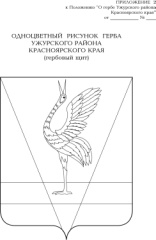 АДМИНИСТРАЦИЯ УЖУРСКОГО РАЙОНАКРАСНОЯРСКОГО КРАЯПОСТАНОВЛЕНИЕ22.08.2022			            г. Ужур	 		                           № 611О внесении изменений в постановление администрации Ужурского района от 03.11.2016 № 635 «Об утверждении муниципальной программы «Развитие инвестиционной деятельности субъектов малого и среднего предпринимательства на территории Ужурского района»В соответствии со статьей 179 Бюджетного кодекса Российской Федерации, постановлением администрации Ужурского района от 12.08.2013 №724 «Об утверждении порядка принятия решений о разработке муниципальных программ Ужурского района, их формировании и реализации», статьей 19 Устава Ужурского района Красноярского края, ПОСТАНОВЛЯЮ:1. Внести в приложение к постановлению администрации Ужурского района от 03.11.2016 № 635 «Об утверждении муниципальной программы «Развитие инвестиционной деятельности субъектов малого и среднего предпринимательства на территории Ужурского района» (далее - Программа) следующие изменения:1.1. Раздел «Перечень подпрограмм и отдельных мероприятий муниципальной программы» в паспорте Программы читать в новой редакции:1.2. Раздел 4 Программы «Прогноз конечных результатов программы, характеризующих целевое состояние (изменение состояния) уровня и качества жизни населения, социальной сферы, экономики, степени реализации других общественно значимых интересов и потребностей в инвестиционной сфере, а также в сфере малого и среднего предпринимательства» дополнить пунктом 4.7. следующего содержания «4.7. Количество субъектов малого и среднего предпринимательства, получивших грантовую поддержку за период реализации Программы с 2022 по 2024 годы – 15 единиц.».1.3. Раздел 5 «Информация по подпрограммам, отдельным мероприятиям программы» читать в новой редакции:«5. Информация по подпрограммам, отдельным мероприятиям программыМуниципальной программой «Развитие инвестиционной деятельности субъектов малого и среднего предпринимательства на территории Ужурского района» подпрограммы не предусмотрены.Программа включает в себя отдельные мероприятия:1. Грантовая поддержка в форме субсидий субъектам малого и среднего предпринимательства на начало ведения предпринимательской деятельности.2. Поддержка субъектов малого и среднего предпринимательства, направленная на развитие деятельности и снижение затрат субъектов малого и (или) среднего предпринимательства, возникающих в связи с привлечением финансовых ресурсов.3. Реализация муниципальных программ развития субъектов малого и (или) среднего предпринимательства.4. Реализация муниципальных программ развития субъектов малого и (или) среднего предпринимательства в целях предоставления грантовой поддержки на начало ведения предпринимательской деятельности. Срок реализации мероприятий: 2017 – 2030 годы.Механизм реализации мероприятий.Финансирование мероприятий программы осуществляется за счет средств районного бюджета, в том числе за счет средств, полученных в качестве субсидии из краевого бюджета, в виде субсидирования. Бюджетное финансирование программных мероприятий осуществляется в форме субсидий юридическим лицам, индивидуальным предпринимателям и физическим лицам, применяющим специальный налоговый режим «Налог на профессиональный доход» (далее – самозанятые граждане).    Для участия в мероприятиях по предоставлению поддержки в форме субсидий субъектами малого и среднего предпринимательства, самозанятыми гражданами представляются документы, указанные в соответствующем порядке реализации мероприятий по предоставлению муниципальной поддержки в форме субсидий.Оказание поддержки субъектам малого и среднего предпринимательства, самозанятым гражданам, зарегистрированным на территории Красноярского края и осуществляющим деятельность на территории Ужурского района, производится при отсутствии у них просроченной задолженности по налоговым и иным обязательным платежам в бюджетную систему Российской Федерации и внебюджетные фонды.Заявки субъектов малого и среднего предпринимательства, самозанятых граждан с приложением всех документов должны быть рассмотрены администрацией Ужурского района в течение 30 календарных дней с момента их регистрации.Для реализации Программы осуществляется субсидирование субъектов малого и среднего предпринимательства, самозанятых граждан по следующим мероприятиям:1. Грантовая поддержка в форме субсидий субъектам малого и среднего предпринимательства на начало ведения предпринимательской деятельности.Предоставление грантов в форме субсидий субъектам малого и среднего предпринимательства на начало ведения предпринимательской деятельности (далее - грант).Размер гранта, предоставляемого одному субъекту малого и среднего предпринимательства, составляет не более 300,0 тыс. рублей и предоставляется в размере не более 70 % от объема расходов субъекта малого и среднего предпринимательства.Предоставление субсидии осуществляется в порядке и на условиях согласно порядку, утвержденному постановлением администрации Ужурского района от 18.08.2022 № 594 «Об утверждении Порядка предоставления грантов в форме субсидий субъектам малого и среднего предпринимательства на начало ведения предпринимательской деятельности».2. Поддержка субъектов малого и среднего предпринимательства, направленная на развитие деятельности и снижение затрат субъектов малого и (или) среднего предпринимательства, возникающих в связи с привлечением финансовых ресурсов:Субсидия субъектам малого и среднего предпринимательства, физическим лицам, применяющим специальный налоговый режим «Налог на профессиональный доход» на возмещение затрат при осуществлении предпринимательской деятельности.Субсидии предоставляются в размере 50 % произведенных затрат, но не более 250,00 тыс. рублей (без учета НДС - для получателей субсидий, применяющих общую систему налогообложения) на один субъект малого или среднего предпринимательства, в течение одного финансового года и не более 100,0 тыс. рублей получателю субсидии, являющемуся самозанятым гражданином, в течение одного финансового года.Предоставление субсидии осуществляется в порядке и на условиях согласно порядку, утвержденному постановлением администрации Ужурского района от 11.06.2015 № 381 «Об утверждении порядков о предоставлении субсидий субъектам малого и среднего предпринимательства, осуществляющих деятельность на территории Ужурского района». 3. Реализация муниципальных программ развития субъектов малого и (или) среднего предпринимательства.Субсидии в бюджет Ужурского района предоставляются после отбора муниципальных программ развития субъектов малого и (или) среднего предпринимательства.Отбор проводится ежегодно в пределах сумм, предусмотренных государственной программой Красноярского края «Развитие малого и среднего предпринимательства и инновационной деятельности, утвержденной Постановлением Правительства Красноярского края от 30.09.2013 № 505-п».Субсидии предоставляются при наличии в местном бюджете (сводной бюджетной росписи местного бюджета) бюджетных ассигнований на исполнение расходных обязательств муниципального образования, в целях софинансирования которых предоставляется субсидия, в объеме, необходимом для их исполнения, включая размер планируемой к предоставлению из краевого бюджета субсидии.Обеспечение Ужурским муниципальным районом долевого финансирования расходного обязательства за счет средств местного бюджета должно составлять не менее чем:5 процентов от объема расходного обязательства муниципального образования края – при уровне расчетной бюджетной обеспеченности после выравнивания (далее – РБО) от 1 до 1,3 включительно;10 процентов от объема расходного обязательства муниципального образования края – при уровне РБО выше 1,3.Предельный уровень софинансирования объема расходного обязательства Ужурского муниципального района из краевого бюджета определяется исходя из уровня РБО муниципальных образований Красноярского края и устанавливается в размере:для муниципальных образований Красноярского края, имеющих уровень РБО от 1 до 1,3 включительно, – не более 95 процентов;для муниципальных образований Красноярского края, имеющих уровень РБО выше 1,3, – не более 90 процентов.Субсидии предоставляются при условии заключения соглашения между агентством развития малого и среднего предпринимательства Красноярского края и администрацией Ужурского района.4. Реализация муниципальных программ развития субъектов малого и (или) среднего предпринимательства в целях предоставления грантовой поддержки на начало ведения предпринимательской деятельности. Субсидии в бюджет Ужурского района предоставляются на основании результатов отбора муниципальных образований Красноярского края. Отбор проводится ежегодно в пределах сумм, предусмотренных государственной программой Красноярского края «Развитие малого и среднего предпринимательства и инновационной деятельности, утвержденной Постановлением Правительства Красноярского края от 30.09.2013 № 505-п».Субсидии предоставляются при наличии в местном бюджете (сводной бюджетной росписи местного бюджета) бюджетных ассигнований на исполнение расходных обязательств муниципального образования, в целях софинансирования которых предоставляется субсидия, в объеме, необходимом для их исполнения, включая размер планируемой к предоставлению из краевого бюджета субсидии.Обеспечение Ужурским муниципальным районом долевого финансирования расходного обязательства за счет средств местного бюджета должно составлять не менее чем:5 процентов от объема расходного обязательства муниципального образования края – при уровне расчетной бюджетной обеспеченности после выравнивания (далее – РБО) от 1 до 1,3 включительно;10 процентов от объема расходного обязательства муниципального образования края – при уровне РБО выше 1,3.Предельный уровень софинансирования объема расходного обязательства Ужурского муниципального района из краевого бюджета определяется исходя из уровня РБО муниципальных образований Красноярского края и устанавливается в размере:для муниципальных образований Красноярского края, имеющих уровень РБО от 1 до 1,3 включительно, – не более 95 процентов;для муниципальных образований Красноярского края, имеющих уровень РБО выше 1,3, – не более 90 процентов.Субсидии предоставляются при условии заключения соглашения между агентством развития малого и среднего предпринимательства Красноярского края и администрацией Ужурского района.»1.4. Приложение № 1 к Программе изложить в новой редакции согласно приложению № 1.1.5. Приложение к паспорту Программы изложить в новой редакции согласно приложению № 2.1.6. Приложение №2 к Программе изложить в новой редакции согласно приложению № 3.1.7. Приложение №3 к Программе изложить в новой редакции согласно приложению № 4. 2. Постановление вступает в силу в день, следующий за днем его официального опубликования в специальном выпуске газеты «Сибирский хлебороб».Глава района                                                                                  К.Н. ЗарецкийПриложение № 1 к постановлениюадминистрации Ужурского района                                           от 22.08.2022 № 611Информация об основных мерах правового регулирования 
в соответствующей сфере (области) муниципального управления, направленных на достижение цели и (или) задач муниципальной программы Ужурского района                                                                                                                                  Приложение № 2                                                                                                                                  к постановлению администрации Ужурского района от 22.08.2022 № 611Перечень целевых показателей муниципальной программы Ужурского района с указанием планируемых к достижению значений в результате реализации муниципальной программы Ужурского района                                                                                       Приложение № 3                                                                                                                 к постановлению администрации Ужурского района от 22.08.2022 № 611Информация о ресурсном обеспечении муниципальной программы Ужурского района 
за счет средств районного бюджета, в том числе средств, поступивших из бюджетов других уровней 
бюджетной системы и бюджетов государственных внебюджетных фондов                                                                                                                                                                                              (тыс. рублей)                                                                                                                                  Приложение № 4                                                                                                                 к постановлению администрации Ужурского района от 22.08.2022 № 611Информация об источниках финансирования подпрограмм, отдельных мероприятий муниципальной программы Ужурского района (средства районного бюджета, в том числе средства, поступившие из бюджетов других уровней бюджетной системы, бюджетов государственных внебюджетных фондов) (тыс. рублей)Перечень подпрограмм и отдельных мероприятий муниципальной программыПрограмма не содержит подпрограмм.Мероприятия:1. Грантовая поддержка в форме субсидий субъектам малого и среднего предпринимательства на начало ведения предпринимательской деятельности.2. Поддержка субъектов малого и (или) среднего предпринимательства, направленная на развитие деятельности и снижение затрат субъектов малого и (или) среднего предпринимательства и самозанятых граждан, возникающих в связи с привлечением финансовых ресурсов.3. Реализация муниципальных программ развития субъектов малого и (или) среднего предпринимательства.4. Реализация муниципальных программ развития субъектов малого и (или) среднего предпринимательства в целях предоставления грантовой поддержки на начало ведения предпринимательской деятельности.№п/пФорма нормативного правового актаОсновные положения нормативного правового актаОтветственный исполнительОжидаемый срок принятия нормативного правового акта1234511.Цель муниципальной программы Ужурского района: Создание благоприятных условий для устойчивого функционирования и развития малого и среднего предпринимательства на территории Ужурского района, улучшения инвестиционного климата Ужурском районеЦель муниципальной программы Ужурского района: Создание благоприятных условий для устойчивого функционирования и развития малого и среднего предпринимательства на территории Ужурского района, улучшения инвестиционного климата Ужурском районеЦель муниципальной программы Ужурского района: Создание благоприятных условий для устойчивого функционирования и развития малого и среднего предпринимательства на территории Ужурского района, улучшения инвестиционного климата Ужурском районеЦель муниципальной программы Ужурского района: Создание благоприятных условий для устойчивого функционирования и развития малого и среднего предпринимательства на территории Ужурского района, улучшения инвестиционного климата Ужурском районеЗадача муниципальной программы Ужурского района: повышение доступности бизнес- образования для субъектов малого и среднего предпринимательства и пропаганда предпринимательства (стимулирование граждан, в том числе молодежи, к осуществлению предпринимательской деятельности)Задача муниципальной программы Ужурского района: повышение доступности бизнес- образования для субъектов малого и среднего предпринимательства и пропаганда предпринимательства (стимулирование граждан, в том числе молодежи, к осуществлению предпринимательской деятельности)Задача муниципальной программы Ужурского района: повышение доступности бизнес- образования для субъектов малого и среднего предпринимательства и пропаганда предпринимательства (стимулирование граждан, в том числе молодежи, к осуществлению предпринимательской деятельности)Задача муниципальной программы Ужурского района: повышение доступности бизнес- образования для субъектов малого и среднего предпринимательства и пропаганда предпринимательства (стимулирование граждан, в том числе молодежи, к осуществлению предпринимательской деятельности)Отдельное мероприятие муниципальной программы Ужурского района: Грантовая поддержка в форме субсидий субъектам малого и среднего предпринимательства на начало ведения предпринимательской деятельности Отдельное мероприятие муниципальной программы Ужурского района: Грантовая поддержка в форме субсидий субъектам малого и среднего предпринимательства на начало ведения предпринимательской деятельности Отдельное мероприятие муниципальной программы Ужурского района: Грантовая поддержка в форме субсидий субъектам малого и среднего предпринимательства на начало ведения предпринимательской деятельности Отдельное мероприятие муниципальной программы Ужурского района: Грантовая поддержка в форме субсидий субъектам малого и среднего предпринимательства на начало ведения предпринимательской деятельности Постановление администрации Ужурского района от 18.08.2022 № 594 «Об утверждении порядка предоставления грантов в форме субсидий субъектам малого и среднего предпринимательства на начало ведения предпринимательской деятельности»Утверждение порядков выдачи субсидий по всем мероприятиям программыОтдел экономики и прогнозирования администрации Ужурского районаДокумент утвержден, изменения вносятся согласно федеральному и краевому законодательству в этой области22.Цель муниципальной программы Ужурского района: Создание благоприятных условий для устойчивого функционирования и развития малого и среднего предпринимательства на территории Ужурского района, улучшения инвестиционного климата Ужурском районеЦель муниципальной программы Ужурского района: Создание благоприятных условий для устойчивого функционирования и развития малого и среднего предпринимательства на территории Ужурского района, улучшения инвестиционного климата Ужурском районеЦель муниципальной программы Ужурского района: Создание благоприятных условий для устойчивого функционирования и развития малого и среднего предпринимательства на территории Ужурского района, улучшения инвестиционного климата Ужурском районеЦель муниципальной программы Ужурского района: Создание благоприятных условий для устойчивого функционирования и развития малого и среднего предпринимательства на территории Ужурского района, улучшения инвестиционного климата Ужурском районеЗадача муниципальной программы Ужурского района: содействие субъектам малого и среднего предпринимательства и самозанятым гражданам в привлечении финансовых ресурсов, обеспечение доступности образовательной и информационно-консультационной поддержкиЗадача муниципальной программы Ужурского района: содействие субъектам малого и среднего предпринимательства и самозанятым гражданам в привлечении финансовых ресурсов, обеспечение доступности образовательной и информационно-консультационной поддержкиЗадача муниципальной программы Ужурского района: содействие субъектам малого и среднего предпринимательства и самозанятым гражданам в привлечении финансовых ресурсов, обеспечение доступности образовательной и информационно-консультационной поддержкиЗадача муниципальной программы Ужурского района: содействие субъектам малого и среднего предпринимательства и самозанятым гражданам в привлечении финансовых ресурсов, обеспечение доступности образовательной и информационно-консультационной поддержкиОтдельное мероприятие муниципальной программы Ужурского района: субсидия субъектам малого и (или) среднего предпринимательства и самозанятых граждан, направленная на развитие деятельности и снижение затрат субъектов малого и (или) среднего предпринимательства и самозанятых граждан, возникающих в связи с привлечением финансовых ресурсов.Отдельное мероприятие муниципальной программы Ужурского района: субсидия субъектам малого и (или) среднего предпринимательства и самозанятых граждан, направленная на развитие деятельности и снижение затрат субъектов малого и (или) среднего предпринимательства и самозанятых граждан, возникающих в связи с привлечением финансовых ресурсов.Отдельное мероприятие муниципальной программы Ужурского района: субсидия субъектам малого и (или) среднего предпринимательства и самозанятых граждан, направленная на развитие деятельности и снижение затрат субъектов малого и (или) среднего предпринимательства и самозанятых граждан, возникающих в связи с привлечением финансовых ресурсов.Отдельное мероприятие муниципальной программы Ужурского района: субсидия субъектам малого и (или) среднего предпринимательства и самозанятых граждан, направленная на развитие деятельности и снижение затрат субъектов малого и (или) среднего предпринимательства и самозанятых граждан, возникающих в связи с привлечением финансовых ресурсов.Постановление администрации Ужурского района от 11.06.2015 № 381 «Об утверждении порядков о предоставлении субсидий субъектам малого и среднего предпринимательства, осуществляющих деятельность на территории Ужурского районаУтверждение порядков выдачи субсидий по всем мероприятиям программыОтдел экономики и прогнозирования администрации Ужурского районаДокумент утвержден, изменения вносятся согласно федеральному и краевому законодательству в этой области33.Цель муниципальной программы Ужурского района: Создание благоприятных условий для устойчивого функционирования и развития малого и среднего предпринимательства на территории Ужурского района, улучшения инвестиционного климата в Ужурском районеЦель муниципальной программы Ужурского района: Создание благоприятных условий для устойчивого функционирования и развития малого и среднего предпринимательства на территории Ужурского района, улучшения инвестиционного климата в Ужурском районеЦель муниципальной программы Ужурского района: Создание благоприятных условий для устойчивого функционирования и развития малого и среднего предпринимательства на территории Ужурского района, улучшения инвестиционного климата в Ужурском районеЦель муниципальной программы Ужурского района: Создание благоприятных условий для устойчивого функционирования и развития малого и среднего предпринимательства на территории Ужурского района, улучшения инвестиционного климата в Ужурском районеЗадача муниципальной программы Ужурского района: содействие субъектам малого и среднего предпринимательства и самозанятым гражданам в привлечении финансовых ресурсов, обеспечение доступности образовательной и информационно-консультационной поддержкиЗадача муниципальной программы Ужурского района: содействие субъектам малого и среднего предпринимательства и самозанятым гражданам в привлечении финансовых ресурсов, обеспечение доступности образовательной и информационно-консультационной поддержкиЗадача муниципальной программы Ужурского района: содействие субъектам малого и среднего предпринимательства и самозанятым гражданам в привлечении финансовых ресурсов, обеспечение доступности образовательной и информационно-консультационной поддержкиЗадача муниципальной программы Ужурского района: содействие субъектам малого и среднего предпринимательства и самозанятым гражданам в привлечении финансовых ресурсов, обеспечение доступности образовательной и информационно-консультационной поддержкиОтдельное мероприятие муниципальной программы Ужурского района: Реализация муниципальных программ субъектов малого и (или) среднего предпринимательства Отдельное мероприятие муниципальной программы Ужурского района: Реализация муниципальных программ субъектов малого и (или) среднего предпринимательства Отдельное мероприятие муниципальной программы Ужурского района: Реализация муниципальных программ субъектов малого и (или) среднего предпринимательства Отдельное мероприятие муниципальной программы Ужурского района: Реализация муниципальных программ субъектов малого и (или) среднего предпринимательства Постановление администрации Ужурского района от 11.06.2015 № 381 «Об утверждении порядков о предоставлении субсидий субъектам малого и среднего предпринимательства, осуществляющих деятельность на территории Ужурского районаОпределяет порядок получения субсидии в бюджет Ужурского района на реализацию муниципальной программы «Развитие инвестиционной деятельности субъектов малого и среднего предпринимательства на территории Ужурского района» Отдел экономики и прогнозирования администрации Ужурского районаДокумент утвержден, изменения вносятся согласно федеральному и краевому законодательству в этой области34.Цель муниципальной программы Ужурского района: Создание благоприятных условий для устойчивого функционирования и развития малого и среднего предпринимательства на территории Ужурского района, улучшения инвестиционного климата в Ужурском районеЦель муниципальной программы Ужурского района: Создание благоприятных условий для устойчивого функционирования и развития малого и среднего предпринимательства на территории Ужурского района, улучшения инвестиционного климата в Ужурском районеЦель муниципальной программы Ужурского района: Создание благоприятных условий для устойчивого функционирования и развития малого и среднего предпринимательства на территории Ужурского района, улучшения инвестиционного климата в Ужурском районеЦель муниципальной программы Ужурского района: Создание благоприятных условий для устойчивого функционирования и развития малого и среднего предпринимательства на территории Ужурского района, улучшения инвестиционного климата в Ужурском районеЗадача муниципальной программы Ужурского района: содействие субъектам малого и среднего предпринимательства и самозанятым гражданам в привлечении финансовых ресурсов, обеспечение доступности образовательной и информационно-консультационной поддержкиЗадача муниципальной программы Ужурского района: содействие субъектам малого и среднего предпринимательства и самозанятым гражданам в привлечении финансовых ресурсов, обеспечение доступности образовательной и информационно-консультационной поддержкиЗадача муниципальной программы Ужурского района: содействие субъектам малого и среднего предпринимательства и самозанятым гражданам в привлечении финансовых ресурсов, обеспечение доступности образовательной и информационно-консультационной поддержкиЗадача муниципальной программы Ужурского района: содействие субъектам малого и среднего предпринимательства и самозанятым гражданам в привлечении финансовых ресурсов, обеспечение доступности образовательной и информационно-консультационной поддержкиОтдельное мероприятие муниципальной программы Ужурского района: Реализация муниципальных программ субъектов малого и (или) среднего предпринимательства в целях предоставления грантовой поддержки на начало ведения предпринимательской деятельности Отдельное мероприятие муниципальной программы Ужурского района: Реализация муниципальных программ субъектов малого и (или) среднего предпринимательства в целях предоставления грантовой поддержки на начало ведения предпринимательской деятельности Отдельное мероприятие муниципальной программы Ужурского района: Реализация муниципальных программ субъектов малого и (или) среднего предпринимательства в целях предоставления грантовой поддержки на начало ведения предпринимательской деятельности Отдельное мероприятие муниципальной программы Ужурского района: Реализация муниципальных программ субъектов малого и (или) среднего предпринимательства в целях предоставления грантовой поддержки на начало ведения предпринимательской деятельности Постановление администрации Ужурского района от 18.08.2022 № 594 «Об утверждении порядка предоставления грантов в форме субсидий субъектам малого и среднего предпринимательства на начало ведения предпринимательской деятельностиОпределяет порядок получения субсидии в бюджет Ужурского района на реализацию муниципальной программы «Развитие инвестиционной деятельности субъектов малого и среднего предпринимательства на территории Ужурского района» Отдел экономики и прогнозирования администрации Ужурского районаДокумент утвержден, изменения вносятся согласно федеральному и краевому законодательству в этой области№ п/пЦели, целевые показатели муниципальной программы Ужурского районаЕдиницы измеренияВес показателяГоды реализации муниципальной программы Ужурского районаГоды реализации муниципальной программы Ужурского районаГоды реализации муниципальной программы Ужурского районаГоды реализации муниципальной программы Ужурского районаГоды реализации муниципальной программы Ужурского районаГоды реализации муниципальной программы Ужурского районаГоды реализации муниципальной программы Ужурского районаГоды реализации муниципальной программы Ужурского районаГоды реализации муниципальной программы Ужурского районаГоды реализации муниципальной программы Ужурского района№ п/пЦели, целевые показатели муниципальной программы Ужурского районаЕдиницы измеренияВес показателя1-й год20172-й год20183-й год20194-й год 2020текущий финансовый год (2021г.)очередной финансовый год (2022 г.)первый год планового периода(2023 г.)второй год планового периода(2024 г.)годы до конца реализации муниципальной программы Ужурского района в пятилетнем интервалегоды до конца реализации муниципальной программы Ужурского района в пятилетнем интервале№ п/пЦели, целевые показатели муниципальной программы Ужурского районаЕдиницы измеренияВес показателя1-й год20172-й год20183-й год20194-й год 2020текущий финансовый год (2021г.)очередной финансовый год (2022 г.)первый год планового периода(2023 г.)второй год планового периода(2024 г.)2025 г.2030 г.12345678910111213141.1Целевой показатель 1:увеличение оборота малого и среднего предпринимательства, включая микропредприятия (юридических лиц)млн. руб.3771,904053,084266,794801,365065,435268,055482,85706,315839,46326,471.2Целевой показатель 2:количество субъектов малого и среднего предпринимательства, получивших поддержку за период реализации программы ед.44222-----1.3Целевой показатель3:количество созданных рабочих мест (включая вновь зарегистрированных индивидуальных предпринимателей) в секторе малого и среднего предпринимательства за период реализации Программы ед.96822344571.4Целевой показатель 4:количество сохраненных рабочих мест за период реализации Программы ед.10713888101011121.5Целевой показатель 5:Объем инвестиций в основной капитал за счет всех источников финансирования в секторе малого и среднего предпринимательства млн. руб.210,782,45118,24179,44400,00600,8056,4264,2089,73129,41.6Целевой показатель 6:Количество субъектов малого и среднего предпринимательства и физических лиц, применяющих специальный налоговый режим «Налог на профессиональный доход», получивших государственную поддержку за период реализации Программы (нарастающим итогом)ед.-----133351.7Целевой показатель 7:Количество субъектов малого и среднего предпринимательства, получивших грантовую поддержку за период реализации Программы (нарастающим итогом)55555Статус (муниципальная программа Ужурского района, подпрограмма)Наименование муниципальной программы Ужурского района, подпрограммы Наименование главного распорядителя бюджетных средств (далее – ГРБС)Наименование главного распорядителя бюджетных средств (далее – ГРБС)Код бюджетной классификацииКод бюджетной классификацииКод бюджетной классификацииКод бюджетной классификацииОчередной финансовый год(2022)Первый год планового периода(2023)Второй год планового периода(2024)Итого на очередной финансовый год 
и плановый периодСтатус (муниципальная программа Ужурского района, подпрограмма)Наименование муниципальной программы Ужурского района, подпрограммы Наименование главного распорядителя бюджетных средств (далее – ГРБС)Наименование главного распорядителя бюджетных средств (далее – ГРБС)ГРБСРзПрЦСРВРпланпланпланИтого на очередной финансовый год 
и плановый период234456789101112Муниципальная программа Ужурского района Развитие инвестиционной деятельности субъектов малого и среднего предпринимательства на территории Ужурского районавсего расходные обязательства 
по муниципальной программе Ужурского районавсего расходные обязательства 
по муниципальной программе Ужурского районаХХХХ1721,11815,01796,65332,7Муниципальная программа Ужурского района Развитие инвестиционной деятельности субъектов малого и среднего предпринимательства на территории Ужурского районав том числе по ГРБС:в том числе по ГРБС:Муниципальная программа Ужурского района Развитие инвестиционной деятельности субъектов малого и среднего предпринимательства на территории Ужурского районаадминистрация Ужурского районаадминистрация Ужурского района140ХХХ515,0515,0515,01545,0Муниципальная программа Ужурского района Развитие инвестиционной деятельности субъектов малого и среднего предпринимательства на территории Ужурского района140ХХХ1206,11300,01281,63787,7Мероприятие 1 Грантовая поддержка в форме субсидий субъектам малого и среднего предпринимательства на начало ведения предпринимательской деятельностивсего расходные обязательства 
по подпрограмме муниципальной программы Ужурского районавсего расходные обязательства 
по подпрограмме муниципальной программы Ужурского районаХХХ165,0165,0165,0495,0Мероприятие 1 Грантовая поддержка в форме субсидий субъектам малого и среднего предпринимательства на начало ведения предпринимательской деятельностив том числе по ГРБС:в том числе по ГРБС:Мероприятие 1 Грантовая поддержка в форме субсидий субъектам малого и среднего предпринимательства на начало ведения предпринимательской деятельностиадминистрация Ужурского районаадминистрация Ужурского района14004120600081140811165,0165,0165,0495,0Мероприятие 1 Грантовая поддержка в форме субсидий субъектам малого и среднего предпринимательства на начало ведения предпринимательской деятельностиМероприятие 2Поддержка субъектов малого и (или) среднего предпринимательства, направленная на развитие деятельности и снижение затрат субъектов малого и среднего предпринимательства, возникающих в связи с привлечением финансовых ресурсоввсего расходные обязательства по подпрограмме муниципальной программы Ужурского района  всего расходные обязательства по подпрограмме муниципальной программы Ужурского района  ХХХ350,0350,0350,01050,0Мероприятие 2Поддержка субъектов малого и (или) среднего предпринимательства, направленная на развитие деятельности и снижение затрат субъектов малого и среднего предпринимательства, возникающих в связи с привлечением финансовых ресурсовв том числе по ГРБС:в том числе по ГРБС:Мероприятие 2Поддержка субъектов малого и (или) среднего предпринимательства, направленная на развитие деятельности и снижение затрат субъектов малого и среднего предпринимательства, возникающих в связи с привлечением финансовых ресурсовадминистрация Ужурского районаадминистрация Ужурского района1400412060081020811350,0350,0350,01050,0Мероприятие 2Поддержка субъектов малого и (или) среднего предпринимательства, направленная на развитие деятельности и снижение затрат субъектов малого и среднего предпринимательства, возникающих в связи с привлечением финансовых ресурсовМероприятие 3 Реализация муниципальных программ развития субъектов малого и (или) среднего предпринимательства всего расходные обязательства 
по подпрограмме муниципальной программы Ужурского районавсего расходные обязательства 
по подпрограмме муниципальной программы Ужурского районаХХХ1121,11215,01196,63532,7Мероприятие 3 Реализация муниципальных программ развития субъектов малого и (или) среднего предпринимательства в том числе по ГРБС:в том числе по ГРБС:Мероприятие 3 Реализация муниципальных программ развития субъектов малого и (или) среднего предпринимательства администрация Ужурского района,краевой бюджетадминистрация Ужурского района,краевой бюджет140041206000S60708111065,01065,01065,03195,0Мероприятие 3 Реализация муниципальных программ развития субъектов малого и (или) среднего предпринимательства Администрация Ужурского района,местный бюджетАдминистрация Ужурского района,местный бюджет140041206000S607081156,1150,0131,6337,7Мероприятие 4 Реализация муниципальных программ развития субъектов малого и (или) среднего предпринимательства в целях предоставления грантовой поддержки на начало ведения предпринимательской деятельности всего расходные обязательства 
по подпрограмме муниципальной программы Ужурского районаХХХ85,085,085,0255,0Мероприятие 4 Реализация муниципальных программ развития субъектов малого и (или) среднего предпринимательства в целях предоставления грантовой поддержки на начало ведения предпринимательской деятельности в том числе по ГРБС:Мероприятие 4 Реализация муниципальных программ развития субъектов малого и (или) среднего предпринимательства в целях предоставления грантовой поддержки на начало ведения предпринимательской деятельности администрация Ужурского района,краевой бюджетМероприятие 4 Реализация муниципальных программ развития субъектов малого и (или) среднего предпринимательства в целях предоставления грантовой поддержки на начало ведения предпринимательской деятельности Администрация Ужурского района,местный бюджет140041206000S668081185,085,085,0255,0№ п/пСтатус (муниципальная программа Ужурского района, подпрограмма)Наименование муниципальной программы Ужурского района, подпрограммы Уровень бюджетной системы/источники финансированияОчередной финансовый год(2022г)Первый год планового периода(2023г)Второй год планового периода(2024г)Итого на очередной финансовый год и плановый период№ п/пСтатус (муниципальная программа Ужурского района, подпрограмма)Наименование муниципальной программы Ужурского района, подпрограммы Уровень бюджетной системы/источники финансированияпланпланпланИтого на очередной финансовый год и плановый период234789Муниципальная программа Ужурского района Развитие инвестиционной деятельности субъектов малого и среднего предпринимательства на территории Ужурского районавсего1721,11815,01796,65332,7Муниципальная программа Ужурского района Развитие инвестиционной деятельности субъектов малого и среднего предпринимательства на территории Ужурского районав том числе:Муниципальная программа Ужурского района Развитие инвестиционной деятельности субъектов малого и среднего предпринимательства на территории Ужурского районафедеральный бюджет1Муниципальная программа Ужурского района Развитие инвестиционной деятельности субъектов малого и среднего предпринимательства на территории Ужурского районакраевой бюджет1065,01065,01065,03195,0Муниципальная программа Ужурского района Развитие инвестиционной деятельности субъектов малого и среднего предпринимательства на территории Ужурского районаместный бюджет656,1750,0731,62137,7Муниципальная программа Ужурского района Развитие инвестиционной деятельности субъектов малого и среднего предпринимательства на территории Ужурского районавнебюджетные источникиМероприятие 1Грантовая поддержка в форме субсидий субъектам малого и среднего предпринимательства на начало ведения предпринимательской деятельностивсего165,0165,0165,0495,0Мероприятие 1Грантовая поддержка в форме субсидий субъектам малого и среднего предпринимательства на начало ведения предпринимательской деятельностив том числе:Мероприятие 1Грантовая поддержка в форме субсидий субъектам малого и среднего предпринимательства на начало ведения предпринимательской деятельностифедеральный бюджет1Мероприятие 1Грантовая поддержка в форме субсидий субъектам малого и среднего предпринимательства на начало ведения предпринимательской деятельностикраевой бюджетМероприятие 1Грантовая поддержка в форме субсидий субъектам малого и среднего предпринимательства на начало ведения предпринимательской деятельностиместный бюджет165,0165,0165,0495,0Мероприятие 1Грантовая поддержка в форме субсидий субъектам малого и среднего предпринимательства на начало ведения предпринимательской деятельностивнебюджетные источникиМероприятие 2 Поддержка субъектов малого и (или) среднего предпринимательства, направленная на развитие деятельности и снижение затрат субъектов малого и (или) среднего предпринимательства, возникающих в связи с привлечением финансовых ресурсов.всего350,0350,0350,01050,0Мероприятие 2 Поддержка субъектов малого и (или) среднего предпринимательства, направленная на развитие деятельности и снижение затрат субъектов малого и (или) среднего предпринимательства, возникающих в связи с привлечением финансовых ресурсов.в том числе:Мероприятие 2 Поддержка субъектов малого и (или) среднего предпринимательства, направленная на развитие деятельности и снижение затрат субъектов малого и (или) среднего предпринимательства, возникающих в связи с привлечением финансовых ресурсов.федеральный бюджет1Мероприятие 2 Поддержка субъектов малого и (или) среднего предпринимательства, направленная на развитие деятельности и снижение затрат субъектов малого и (или) среднего предпринимательства, возникающих в связи с привлечением финансовых ресурсов.краевой бюджетМероприятие 2 Поддержка субъектов малого и (или) среднего предпринимательства, направленная на развитие деятельности и снижение затрат субъектов малого и (или) среднего предпринимательства, возникающих в связи с привлечением финансовых ресурсов.местный бюджет350,0350,0350,01050,0Мероприятие 2 Поддержка субъектов малого и (или) среднего предпринимательства, направленная на развитие деятельности и снижение затрат субъектов малого и (или) среднего предпринимательства, возникающих в связи с привлечением финансовых ресурсов.внебюджетные источникиМероприятие 3Реализация муниципальных программ развития субъектов малого и (или) среднего предпринимательства всего1121,11215,01196,63532,7Мероприятие 3Реализация муниципальных программ развития субъектов малого и (или) среднего предпринимательства в том числе:Мероприятие 3Реализация муниципальных программ развития субъектов малого и (или) среднего предпринимательства федеральный бюджет1Мероприятие 3Реализация муниципальных программ развития субъектов малого и (или) среднего предпринимательства краевой бюджет1065,01065,01065,03195,0Мероприятие 3Реализация муниципальных программ развития субъектов малого и (или) среднего предпринимательства местный бюджет56,1150,0131,6337,7Мероприятие 3Реализация муниципальных программ развития субъектов малого и (или) среднего предпринимательства внебюджетные источникиМероприятие 4Реализация муниципальных программ развития субъектов малого и (или) среднего предпринимательства в целях предоставления грантовой поддержки на начало ведения предпринимательской деятельности всего85,085,085,0255,0Мероприятие 4Реализация муниципальных программ развития субъектов малого и (или) среднего предпринимательства в целях предоставления грантовой поддержки на начало ведения предпринимательской деятельности в том числе:Мероприятие 4Реализация муниципальных программ развития субъектов малого и (или) среднего предпринимательства в целях предоставления грантовой поддержки на начало ведения предпринимательской деятельности федеральный бюджет1Мероприятие 4Реализация муниципальных программ развития субъектов малого и (или) среднего предпринимательства в целях предоставления грантовой поддержки на начало ведения предпринимательской деятельности краевой бюджетМероприятие 4Реализация муниципальных программ развития субъектов малого и (или) среднего предпринимательства в целях предоставления грантовой поддержки на начало ведения предпринимательской деятельности местный бюджет85,085,085,0255,0Мероприятие 4Реализация муниципальных программ развития субъектов малого и (или) среднего предпринимательства в целях предоставления грантовой поддержки на начало ведения предпринимательской деятельности внебюджетные источники